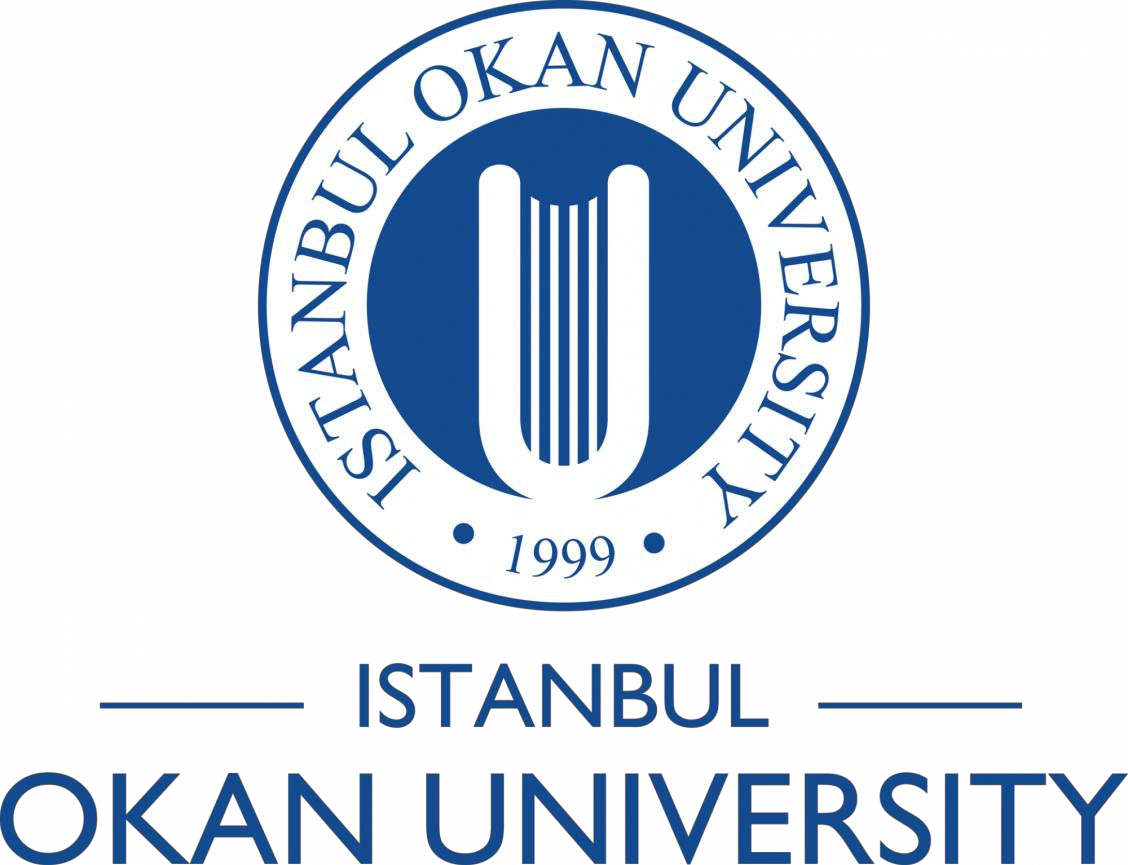 FACULTY OFBUSINESS AND ADMINISTRATIVE SCIENCESECONOMICS AND FINANCE UNDERGRADUATE PROGRAMCATALOG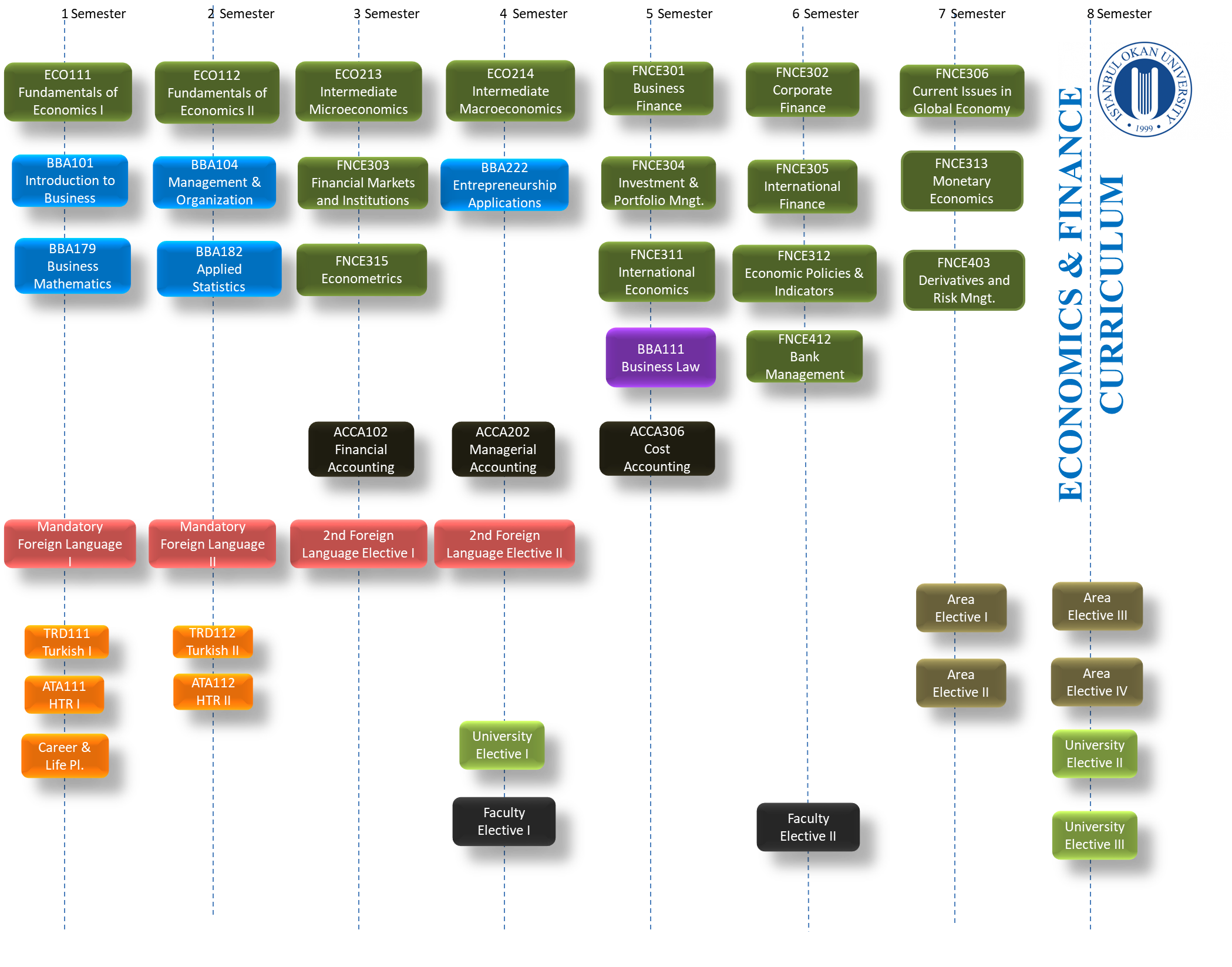                      ECONOMICS AND FINANCE UNDERGRADUATE PROGRAM                     CURRICULUM                                  ECONOMICS AND FINANCE UNDERGRADUATE PROGRAM                                                                      ELECTIVE COURSES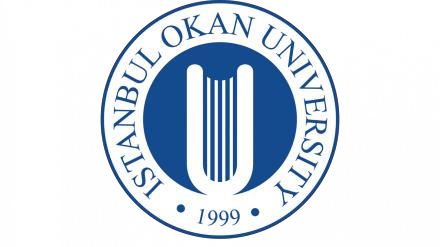 ECONOMICS AND FINANCE UNDERGRADUATE PROGRAM COURSE DESCRIPTIONSCORE301 Intermediate Academic Written English (2-2-0-3-4)Introduction to the course; tenses - advanced level; gerund, infinitive and participle constructions; adjectives and adverbs; relative and other clauses; modal verbs and concepts; passive constructions; reported speech; conditional constructions; variations of conditional constructions; developing a paragraph; making an outline; writing a descriptive paragraph; using synonyms; transitions to compare and contrast; phrasal verbs.CORE302 Intermediate Academic Spoken English (2-2-0-3-4)Advanced practices to develop reading; listening, writing and oral presentation skills; matching definitions and defining new terms; learning an using noun collocations to expand vocabulary; using noun collocations; sentence fragments; writing an opinion essay with a counterargument; using prefixes to guess meaning of new vocabulary; writing a cause & effect essay; complex sentences with "because, since, when"; writing a problem, solution essay and writing thesis statements; passive voice.TRD111 Turkish I (2-0-0-2-2)Orthographic rules; phonetics; semantics; wording; language; general information about Turkish; history of Turkish language; instructor to verify completion; Turkish alphabet; vowels in Turkish alphabet; Turkish pronunciation; vowel harmony; plural suffix in Turkish; personal pronoun in Turkish; question suffixes in Turkish; questions sentences in Turkish; ordinal numbers in Turkish; Turkish adjectives and it’s opposites; basic verbs in Turkish; present continuous tense in Turkish; present continuous tense suffix in Turkish; emotions in Turkish; reactions in Turkish.TRD112 Turkish II (2-0-0-2-2)Language families; accents and dialects; verbal and written expressions; instructor to verify completion; general information about Turkish; history of Turkish language; possessive pronouns in Turkish; Turkish vowel harmony; possessive suffixes in Turkish; consonant voicing in Turkish; present continuous tense in Turkish; imperative mood in Turkish; temporal adverbs in Turkish; talking about life history; compare the conjunctions.ATA111 Atatürk Principles and the History of Turkish Revolution I (2-0-0-2-2)The aim of the revolution and related topics; the decline and fall of Ottoman Empire; the First World War; Mondros and Sevres Agreements; Mustafa Kemal and the organization of the national struggle; the last Ottoman Parliament and the proclamation of Misak-ı Milli; the establishment of Turkish grand national assembly.ATA112 Atatürk Principles and the History of Turkish Revolution II (2-0-0-2-2)The National War of Independence; eastern and western fronts; Mudanya Agreement and the end of sultanate; Lausanne Peace Conference and the establishment of the republic; the new republic; the opposition and Progressive Republican Party; the renovations in education and culture; the Mousul question; the experiment of multiparty system-Liberal Republican Party.ECO111 Fundamentals of Economics I (3-0-0-3-7)Role of consumers, firms, and workers as economic actors; nature of economic interaction and dealings; economic choice and constraints; consumer theory and demand; theory of the firm: production, costs and supply; general equilibrium; market structures; market failures; imperfect information; welfare; examples from the World and Turkey.ECO112 Fundamentals of Economics II (3-0-0-3-7)Concepts of accounting and determination of national income; classical and Keynesian theories of output and employment; determination of national savings, investment and consumption; theories of economic growth and development; balance of payments, exchange rate systems, trade and financial flows; monetary and fiscal policy; inflation and anti-inflationary policies; examples from the Global and Turkish economy and macroeconomic indicators.CLP001 Career and Life Planning (0-3-0-1-3)Professional and personal development; seminars; social, sportive, and cultural activities; the dynamics of university life; actions to be taken for getting ready to business world before graduation; setting goals; skills and competencies to be improved for getting ready to business world; creating personal vision; taking initiative to accomplish an objective; personal image as a university student; communication; stress management.BBA101 Introduction to Business (3-0-0-3-7)Definition of business; business administration functions; formation of a business unit; business in global markets; general management in business; human resource management in business; accounting and financial activities in business; operations management in business; marketing management in business; business and economics; social responsibility, ethics and law in business; new developments in business.BBA104 Management and Organization (3-0-0-3-8)Basic concepts; models; and theories of management and organization; evolution of management thought; four functions of management: planning, organizing; leading; and controlling; organizational structure; design; organization’s internal systems; organization and its environment; organizational fit; organizational culture; organizational performance; social responsibility and ethics; managerial decision making; early and contemporary leadership theories and applications.BBA179 Business Mathematics (4-0-0-4-8)First and second order equations and inequalities; graphs in rectangular coordinates; concept of function; applications of functions; exponential and logarithmic functions and their applications; limits and continuity; differentiation; derivatives of logarithmic and exponential functions; Lagrange multiplier; partial derivatives; integration; definite integral.BBA182 Applied Statistics (3-0-0-3-8)Measures of central tendency (mean, median, mode, range); measures of dispersion (variance, standard deviation); histogram; diagrams, charts and plots, distinguishing between sample and the population; probability; permutation; combination; probability rules; bivariate probability, joint probability; conditional probability; Bayes’ theorem, discrete and continuous variables and probability distributions (binomial, Poisson, exponential distributions); expected value; sampling and sampling distribution (sampling distribution of the sample mean and sample proportion); point estimation; confidence interval; hypothesis testing (z, student’s t, F and Chi-square distributions); linear correlation; population and sample correlation coefficient.ECO213 Intermediate Microeconomics (3-0-0-3-7)Basics of supply and demand; consumer behavior; individual and market demand; theory of the firm: production, costs and supply; market structures: competitive markets, monopoly, monopolistic competition and oligopoly; game theory and competitive strategy; markets with asymmetric information; general equilibrium and economic efficiency.ECO214 Intermediate Macroeconomics (3-0-0-3-6)Concepts of aggregate output, inflation and unemployment; short run analysis in goods and financial markets; IS-LM model; wage setting and price setting relations in the labor market; the Philips curve; dynamics of output and unemployment in the medium run; the role of expectations in financial markets, consumption and investment; expectations, output and policy; openness in goods and financial markets: exports, imports, exchange rate and balance of payments; monetary and fiscal policy in open economy; exchange rate regimes; macroeconomic indicators related to the world and Turkish economy.ACCA102 Financial Accounting (3-0-0-3-7)Definition of accounting; functions and position within the business organization and its importance; basic accounting equation; financial statements; documents used in accounting; the books used in accounting; concepts of accounts; groups of accounts and working principles; accounting plan and uniform chart of accounts; implementation of accounting in our country: transactions of short-term assets, long-term assets, short-term liabilities, long-term liabilities, equity and profit and loss accounts and accounting records; case study.ACCA202 Managerial Accounting (3-0-0-3-6)Basics of managerial accounting; cost behavior; planning of profit; managerial decisions; comparative study of full and variable cost method; responsibility accounting; cost center success valuation; decisions on cost and management; decision making applications between alternatives.BBA222 Entrepreneurship Applications (2-0-0-2-3)Examples from entrepreneurial successes; role models; development of an entrepreneurial culture and awareness; entrepreneurial eco-system; entrepreneurial finance.ACCA306 Cost Accounting (3-0-0-3-6)Basic cost concepts and behavior; classification of cost; cost accounting recording system; elements of cost; raw-material costing; job costing; product and service costing; cost systems; job-order cost method; process costing; activity-based costing; cost analysis for decision making; cost estimation; cost management; cost-volume-profit analysis cost accounting applications.BBA411 Business Law (3-0-0-3-6)Legal transactions; classification and formation of contracts; scope of commercial law; commercial transactions; assignment; commercial papers; partnerships; the rights of minors in the business entity; illegal aspects of bankruptcy; mergers; acquisitions and intellectual property; laws of patents; copyrights and trademarks; consumer laws; product warranties; rental relationships.FNCE211 Managerial Economics (3-0-0-3-6)Budget concept and basic features, basic principles of budget and budget deviations, budgeting system, budgeting process and budget preparation, budget deviation analysis, budget applications in manufacturing sector, budget applications in service sector, budget applications in trade sector, ERP, profit planning, activity as planning techniques based costing.FNCE301 Business Finance (3-0-0-3-6)Specifics of financial statements; statement of cash flows; financial statement analysis; trend analysis; horizontal and vertical analysis; financial ratio analysis; long-term financial planning; sales of percentage approach; internal and sustainable growth rates; time value of money, present and future values of multiple cash streams; annuities; perpetuities; loan amortization.FNCE302 Corporate Finance (3-0-0-3-6)Firm theory; role of the corporation; capital structure; debt-equity mix; bond valuation; Gordon growth model and stock valuation; capital budgeting; net present value; internal rate of return; modified internal rate of return; payback rule; discounted payback rule; average accounting return; capital market history; risk and return; risk premium; systematic and unsystematic risk; diversification; security market line; cost of debt capital; cost of equity capital; weighted average cost of capital; financial leverage; dividend policy.FNCE303 Financial Markets and Institutions (3-0-0-3-6)Overview of the financial system; specifics of financial institutions; stylized facts about the financial environment; asymmetric information in financial markets, adverse selection and moral hazard; impact of asymmetric information on financial institutions; agency theory and dynamics of financial crisis; measuring interest rates; the money markets; the bond markets; the stock markets and the market efficiency; the mortgage markets; the foreign exchange markets; international financial institutions; financial regulation.FNCE304 Investment and Portfolio Management (3-0-0-3-6)Investment environment; overview of financial instruments; security trading; initial public offerings; market orders; buying on margin; short sales; investment companies; open-end funds; closed-end funds; risk and return; risk premium; risk aversion; capital allocation line; portfolios of risky and risk-free assets; the capital market line; optimal risky portfolios; diversification; portfolios of two risky assets; minimum variance portfolio; the Markowitz portfolio selection; capital asset pricing model; arbitrage pricing theory; factor models; market efficiency; simulation application.FNCE305 International Finance (3-0-0-3-6)Globalization of the World economy; evolution of the international monetary system; European monetary system; fixed versus flexible exchange rate regimes; Balance-of-payments accounting; balance-of-payments accounts; the foreign exchange market; the spot market and forward market; international parity relationships and forecasting foreign exchange rates; interest rate parity, purchasing power parity, the Fisher effects; international bond market; international equity market.FNCE311 International Economics (3-0-0-3-6)The Ricardian model of international trade; the Heckscher–Ohlin model; the specific factors model; the standard trade model; factor movements; imperfect competition and other alternative trade models; instruments of trade policy; economic arguments for protection and the political economy of trade policy; preferential trading arrangements; customs unions and economic integration; trade policy in developing economies.FNCE312 Economic Policies and Indicators (3-0-0-3-6)Macroeconomic models and their policy prescriptions; fiscal policy instruments; monetary policy; economic policy in open economy; exchange rate systems; balance of payments; protectionism; financial liberalization, globalization and financial crises; global imbalances; macroprudential policies; economic indicators pertinent to macroeconomic policies.FNCE315 Econometrics (3-0-0-3-6)Basic data analysis; an introduction to econometric model building; single equation models; regression analysis; estimation techniques; ordinary least squares method; model specification tests; hypothesis testing; inference; econometric forecasting.FNCE412 Bank Management (3-0-0-3-6)The banking system and types of banks; some related important articles of Banking Law related to establishment and corporate governance; bank’s organization chart and management’s responsibilities; regulatory environment for running a bank; human resources management; financial statements analysis, ratios and performance evaluation of bank; how to make successful asset and liability management of banks; risk management in banking.FNCE306 Current Issues in Global Economy (3-0-0-3-6)Specifics of macroeconomic indicators and macroeconomic analysis; interpreting macroeconomic indicators; industry analysis; goods market; global markets; risk in international investments; interest parity condition and carry trade; the mutual fund industry; pension funds; investment banks and underwriting; dynamics of financial crisis; subprime mortgage crisis; securitization and collateralized debt obligations; financial contagion; dynamics of cross-border capital flows; global financial imbalances.FNCE313 Monetary Economics (3-0-0-3-6)An introduction to monetary theory; to the effects of monetary variables on the macroeconomic system; theories of the demand for money; classical monetary theory; monetary policy strategies; neutrality; inflation; interest-rate feedback rules; the banking system; financial intermediation; the determinants of the money supply; the transmission mechanism of monetary policy; the term structure of interest rates including inflation targeting; policymaking in an uncertain environment; the role of the Central Bank and the conduct of monetary policy; the interaction between monetary and fiscal policy and the arguments for Central Bank independence the nature and function of money; the Phillips curve; financial crises and the role of the central bank as a lender of last resort.FNCE403 Derivatives and Risk Management (3-0-0-3-6)Specification of derivative instruments; market risk; counterparty risk; mechanics of futures markets; stock index futures, commodity futures; interest rate futures; hedging strategies using derivatives; determination of forward and futures prices; swaps; mechanics of options markets; properties of stock options; trading strategies involving options; binomial trees; Black-Scholes-Merton model. FNCE203 Money and Banking (3-0-0-3-6) Definition of money; monetary aggregates; measuring interest rates; risk structure of interest rates; term structure of interest rates and the yield curve; demand for money; the bank balance sheet; liquidity, asset, liability and capital adequacy management in banking; credit and interest rate risk management in banking; gap and duration analysis; bank income statement; net interest margin; banking regulation; central banks and money creation; IS-LM model.FNCE401 Global Banking Operations (3-0-0-3-6)Banking system and commercial banks; regulators and organization structure in banks; basic bank operation terms; bank accounting structure; fields of activity in banking; correspondent banking; deposits; loans; funds transfers; check processing and clearing; funds management; FX transactions; capital market transactions; foreign trade operations; internet & mobile banking.FNCE404 Behavioral Finance (3-0-0-3-6)Efficient market hypothesis; long-term returns; random walk; prospect theory; psychological evidence into financial decisions; rationality concept; mispricing; bubbles; inefficient markets; financial market anomalies and theories; investor psychology; risk aversion; market crashes; agency problem; market overreaction.FNCE406 Entrepreneurial Finance (3-0-0-3-6)Business evaluation; capital structure; sources of funding; investment valuation; analysis, prioritization and selection of investment projects; real options; working capital management; cash flow management; venture capital funds; term sheets; due diligence; initial public offerings; mergers and acquisitions; growth management.FNCE408 Risk and Insurance (3-0-0-3-6)Definition of risk; risk management process; risk identification; mitigation of risks; risk measuring; risk monitoring; role of insurance; functions of insurers; insurance regulation; the basics of insurance contract; basic types of insurance: enterprise insurances, personal insurances, common insurances: fire, accident, health.FNCE410 International Financial Management (3-0-0-3-6)Futures and options on foreign exchange; foreign currency speculation; basic option pricing relationships and valuation; currency and interest rate swaps; management of interest rate and foreign currency risks; management of transaction exposure; management of operating exposure; management of translation exposure; international portfolio theory and diversification; foreign direct investment theory and political risk.FNCE421 Turkish Economy (3-0-0-3-6)The structure of the Turkish economy during the Republican period; Specifically, industrial evolution of the economy with a focus on migration, manufacturing, expanding trade and multilateral relations; employment of the skilled and unskilled labor force and changing demographics; the evolution of the structure and institutions of Turkish economy; growth, production, trade and distribution patterns; evolution of economic policy and current economic issues; examination and evaluation of the developments in Turkish economy using the basic economic concepts and tools; investigation of the post-1980 Turkish economy with emphasis on current policy issues and future prospects.FNCE422 Energy Economics (3-0-0-3-6)Introduction to energy markets; the distinction between primary and secondary energy; the distinction and relationship between domestic and international energy markets, coal markets, oil markets, natural gas markets, electricity markets; structures of the energy markets; price dynamics; market regulation; investment in energy markets; competition in energy markets; trade in energy; energy dependency and energy security issues; energy policies and their effects on the market structure and price dynamics global warming, energy-climate controversies.FNCE424 Health Economics (3-0-0-3-6)Health production function; Demand for health; Grossman Model; Measurement of health capital; Decision under uncertainty; Demand for healthcare services; Empirical studies of demand; Demand for private insurance; Adverse selection; Market for physician services; Hospital behavior; Market failure; Market structure in healthcare; Healthcare systems; Cost-effectiveness analysis; Cost-benefit analysis.FNCE426 Game Theory (3-0-0-3-6)Normal form; extensive form; Nash equilibrium; Sub-game perfect equilibrium; Backward Induction; Forward Induction; Pure Strategy; Mixed Strategy; Strict/Weak Dominance; Iterated Elimination of Strictly Dominated Strategies; Trembling hand; Multiple equilibria; Symmetric zero-sum games; Prisoner’s dilemma.FNCE428 Time Series Analysis (3-0-0-3-6)Introduction to time series analysis; concepts and methods of time series analysis and their applications; seasonality in time series; stationarity; unit root tests; autoregressive (AR) models; moving average (MA) models; ARIMA models; autocorrelation and partial autocorrelation functions; model specification tests; model estimation techniques; multipliers; statistical inference and forecasting.FNCE430 Economic Development and Growth (3-0-0-3-6)Introduction to economic development; comparative economic development; classic theories of economic growth and development; contemporary models of development and underdevelopment; problems and policies; poverty; inequality; population growth and economic development; urbanization and rural-urban migration; human capital; agricultural transformation and rural development; the environment and development; development strategies and state.FNCE446 Insurance Management (3-0-0-3-6)General concepts and the terminology; risk management in the insurance sector; legal perspectives; the impact of globalization on the insurance sector; the impact of worldwide strategies on the insurance sector; the quality management; the importance of customer relations; the importance of expertising activities; the competition level; the organizational structure of companies; EU standards in the insurance sector.ACCA311 Introduction to Auditing (3-0-0-3-6)Definition and types of auditing; international and generally accepted auditing standards; risk at auditing process; internal control and its importance; materiality at auditing process; audit planning; audit sampling; audit evidence and techniques; audit work papers; completion of audit and auditing reports; auditing and ethics.BBA210 Corporate Sustainability Management (3-0-0-3-6)The course focuses on the examination of basic concepts related with corporate sustainability and examines how businesses develop and implement strategies to promote sustainability. This course contains; Introduction to the Course, Introduction to Sustainability Concepts, Theories of Sustainability: Shareholder vs Stakeholder Theories, Theories of Sustainability: Porter’s Creating Shared Value Approach, Linking strategy with sustainability, Strategy-Sustainability Entegration, Sustainability at Production, Operations, R&D and Logistics Processes, Integrating Human Resources, Marketing and IT with Sustainability, Risk Management and Sustainability, Sustainability Communication, Mechanisms for Sustainability, Sustainability and Innovation, Social Entrepreneurship.BBA280 Data Analysis (3-0-0-3-6)Data structures, types and organization, determining the suitability of data with parametric and non-parametric methods and models, methods of reaching complete information about the population with the usage. To perform statistical analysis and interpretation of data with the help of various package programs (Excel, SPSS, MATLAB and Python) by teaching the basic concepts and methods of data analysis.BBA281 Research Methods (3-0-0-3-6)Introduction to the process of conducting research; steps in the process of research; identifying a hypothesis and research problem; creating research questions; reviewing literature; ethics of research; qualitative research: essence of qualitative data, sampling, collection techniques; interpreting qualitative data: qualitative data analysis procedures, coding, thematic development; quantitative research: essence of quantitative data, collection and analysis techniques, sampling, data collection instruments; applied statistics: identifying the dependent and independent variables, confidence levels; descriptive statistics; inferential statistics: drawing inference from data, modeling assumptions, identifying patterns, data analysis; regression analysis; SPSS application; APA writing styles, taxonomy of research, research project presentation.BBA290 Advanced Excel Applications (3-0-0-3-6)Basic Excel use; working with worksheets and books; working with data lists; conditional and unconditional formatting; working with graphics; logical and mathematical functions; statistical functions; financial functions; subtotals, preparing tables and summary table analysis; pivot tables; macros; data analysis.BBA381 Business Analytics and Decision Making (3-0-0-3-6)Probability concepts and applications; decision analysis; forecasting; inventory control models; linear programming; transportation, assignment, and network models; integer programming and goal programming; project management; waiting lines and queuing theory models; Monte Carlo simulation modelling; Markov chain; statistical quality control.BBA401 Strategic Management (3-0-0-3-7)basic concepts of strategic management; the strategic management process; developing strategic vision, mission, and objectives; crafting strategy; industry analysis, competitive analysis, evaluating company resources; evaluating competitive capabilities; corporate and business strategies; the five generic competitive strategies; strategies for international markets; implementing strategy: resources and structure; implementing strategy: budgets, policies, incentives; implementing strategy: culture and leadership; strategic evaluation and control; ethics in strategic management, business strategy simulation game.BBA402 Strategy Applications (3-0-0-3-7)Learning strategic management applications through simulation, evaluation of management understanding through case studies, event analysis and technical applications.ITRD202 International Trade (3-0-0-3-6)Megatrends in international trade; organizations responsible from foreign trade in Turkey; important databases used in foreign trade; import and export legislation in Turkey; T-types of export; export workflow; import legislation; import workflow; protection measures; ICC 600; ICC 522.ITRD302 Financing International Trade (3-0-0-3-6)Explaining capital movement declarations; export and foreign exchange credits; pre-financing credits; documented/undocumented credits; cash/ non-cash credits; alternative financing techniques: factoring; forfaiting; leasing; risks; futures; post financing; Eximbank credits; export incentives; buyer credits; country credits; project financing; goods and transportation credits; asses-based credits; syndicated loans; mutual trade.Second Foreign Language Elective I/IIEnglish / Russian / Chinese / ArabicElementary level Russian; Chinese; Arabic; application of basic language and grammar; Students studying in the Turkish program may take English course as a second foreign language elective course.INT004 Internship (0-0-0-0-8)Internship within business organizations for gaining hands-on experience.Code	CourseCode	CourseCode	CourseCode	CourseCode	CourseCode	CourseCode	CourseCode	Course1st Semester1st Semester1st SemesterTALCEMandatory Foreign Language I22034  ECO  111Fundamentals of Economics I30037BBA101Introduction to Business30037BBA179Business Mathematics40048TRD111Turkish I20022ATA111Atatürk Principles and the History of Turkish Revolution I20022CLP001Career and Life Planning030132nd Semester2nd Semester2nd SemesterTALCEMandatory Foreign Language II22034  ECO  112Fundamentals of Economics II30037BBA104Management and Organization30038BBA182Applied Statistics30038TRD112Turkish II20022ATA112Atatürk Principles and the History of Turkish Revolution II200223rd Semester3rd Semester3rd SemesterTALCEECO213Intermediate Microeconomics30037FNCE303Financial Markets and Institutions30036FNCE315Econometrics30036ACCA102Financial Accounting30037FNCE315Econometrics30036Second Foreign Language Elective I220344th Semester4th Semester4th SemesterTALCEECO214Intermediate Macroeconomics30036ACCA202Managerial Accounting30036BBA222Entrepreneurship Applications20023Faculty Elective I30036Second Foreign Language Elective II22034University Elective I300345th Semester5th Semester5th SemesterTALCEFNCE301Business Finance30036FNCE304Investment and Portfolio Management30036FNCE311International Economics30036BBA411Business Law30036ACCA306Cost Accounting300366th Semester6th Semester6th SemesterTALCEFNCE302Corporate Finance30036FNCE305International Finance30036FNCE312Economic Policies and Indicators30036FNCE412Bank Management30036Faculty Elective II300367th Semester7th Semester7th SemesterTALCEFNCE306Current Issues in Global Economy30036FNCE313Monetary Economics30036FNCE403Derivatives and Risk Management30036Area Elective I30036Area Elective II300368th Semester8th Semester8th SemesterTALCEINT004Internship00008Area Elective III*30036Area Elective IV*30036University Elective II*30034University Elective III*30034T: Theory, A: Application, L: Laboratory, C: Credit,E: ECTS (European Credit Transfer and Accumulation System)*For O’CO-OP students BBA490 Practice in Business EnvironmentT: Theory, A: Application, L: Laboratory, C: Credit,E: ECTS (European Credit Transfer and Accumulation System)*For O’CO-OP students BBA490 Practice in Business EnvironmentT: Theory, A: Application, L: Laboratory, C: Credit,E: ECTS (European Credit Transfer and Accumulation System)*For O’CO-OP students BBA490 Practice in Business EnvironmentT: Theory, A: Application, L: Laboratory, C: Credit,E: ECTS (European Credit Transfer and Accumulation System)*For O’CO-OP students BBA490 Practice in Business EnvironmentT: Theory, A: Application, L: Laboratory, C: Credit,E: ECTS (European Credit Transfer and Accumulation System)*For O’CO-OP students BBA490 Practice in Business EnvironmentT: Theory, A: Application, L: Laboratory, C: Credit,E: ECTS (European Credit Transfer and Accumulation System)*For O’CO-OP students BBA490 Practice in Business EnvironmentT: Theory, A: Application, L: Laboratory, C: Credit,E: ECTS (European Credit Transfer and Accumulation System)*For O’CO-OP students BBA490 Practice in Business EnvironmentT: Theory, A: Application, L: Laboratory, C: Credit,E: ECTS (European Credit Transfer and Accumulation System)*For O’CO-OP students BBA490 Practice in Business Environment Code                    Course Code                    Course Code                    Course Code                    Course Code                    Course Code                    Course Code                    Course Code                    Course Code                    Course                             Elective Courses                             Elective Courses                             Elective CoursesTALCEACCA311Introduction to Auditing30036BBA210Corporate Sustainability Management30036BBA280Data Analysis30036BBA281Research Methods30036BBA290Advanced Excel Applications30036BBA381Business Analytics and Decision Making30036BBA401Strategic Management30037BBA402Strategy Applications30037FNCE203Money and Banking 30036FNCE401Global Banking Operations30036FNCE404Behavioral Finance30036FNCE405Central Banking and Monetary Policy30036FNCE406Entrepreneurial Finance30036FNCE408Risk and Insurance30036FNCE410International Financial Management30036FNCE421Turkish Economy30036FNCE422Energy Economics30036FNCE424Health Economics30036FNCE426Game Theory30036FNCE428Time Series Analysis30036FNCE430Economic Development and Growth30036FNCE446Insurance Management30036ITRD202International Trade30036ITRD302Financing International Trade30036ITRD401Foreign Exchange Regimes30036